http://bs.iskitim-r.ru/bd/kraevedenie2010/3/selskoe%20hoz%20obshie.htmКРАЙ РОДНОЙ МОЙ, ИСКИТИМСКИЙ. 2010
полнотекстовая база данных Поле ждет добрых рук и погодыНеделю назад в поселке Степной прошла очередная традиционная агрономическая конференция, посвященная предстоящему севу и вообще всему сезону агрономических работ на этот год.Собравшихся приветствовал глава района, бывший начальник управления сельского хозяйства Олег Лагода. Ему хорошо известны все проблемы и особенности сельхозработ, свойственных именно для нашей территории. Поэтому и напутствовал он своих коллег со знанием дела.Итак, несмотря на то, что урожай прошлого года был настолько богат, что многим хозяйствам реализовать его не представилось возможным, в этом году посевной клин все же меняться в сторону уменьшения не будет. По-прежнему 72 с половиной тысячи гектаров яровых и 72 тысячи га зерновых в будут засеяны. Уже на прошлой неделе несколько хозяйств вышли в поля, чтобы прибить влагу и провести первичные агрономические работы.Сегодня практически во всех хозяйствах района техника подготовлена на сто процентов. Правда, по-прежнему существует проблема с топливом. Точнее, с его вывозом из Топливной корпорации. На многих предприятиях нет достаточного количества цистерн и баков, чтобы слить весь требуемый объем. "Надо решать эту проблему, - говорил Олег Владимирович, - пока ГСМ идет по хорошей цене, надо выбирать максимально, ведь уже с июня цена на топливо поднимется до коммерческой!"Специалисты управления сельского хозяйства отметили высокую кондицию семян в этом году. Об этом хорошо позаботились ЗАО "Степное", ЗАО "Евсинская птицефабрика", ЗАО "Плодородие", ЗАО "Гусельниковское", "Алмаз", "Преображенское" и другие. Нынче к семенам особое отношение - ужесточается контроль над посевами, предполагаются серьезные штрафные санкции.Кроме того, по части контроля и жестких мер несколько изменились требования к сельхозпалам. Сегодня за кострами на полях следит спутник - создан так называемый Центр управления кризисными ситуациями. Все возгорания отныне фиксирует компьютер. А инспектора Госпожнадзора должны будут выезжать и штрафовать хозяина земель, не учитывая того, кто совершил поджег. Поэтому сотрудники надзирающих органов призывают руководителей и собственников земель вовремя совершить опашку полей, проводить со своими работниками и, возможно, даже населением разъяснительные работы.Поделился своими агронаработками генеральный директор ЗАО "Степное" В.Ю. Засыпкин. Его хозяйство уже давно и громко славится использованием различных технологий. Дорогая, но эффективная техника, специальная обработка почв, активное использование удобрений и гербицидов - все это год от года дает определенные результаты, повышает урожайность зерновых, улучшает севооборот. Нынешний год для Владимира Юрьевича тоже будет экспериментальным: планируется посеять несколько новых сортов пшеницы, вплотную заняться рапсом, может быть гречкой и горохом, исследовать местные почвы по различным критериям. Словом, работая вплотную с наукой, это хозяйство по-прежнему держит пальму первенства среди хозяйств района.Поговорили аграрии в тот день и о погоде на предстоящее лето. Оказывается, будет оно теплым, возможно, даже засушливым. Учитывая долгосрочный прогноз, сегодня хозяйства и вырабатывают стратегию дальнейшей жизни. Как обычно, непростой, тяжелой, проблематичной. Но по-прежнему самой мирной и полезной жизни.Ирина Голиченко Знаменка 7 мая 2010 г.  №18Прибыль - это не утопияПоговорка: «Готовь сани летом, а телегу - зимой» для земледельцев имеет особенное значение. Едва закончив одну битву за урожай, крестьяне практически сразу начинают подготовку к следующей. Чтобы оказаться в числе победителей, необходимо применять современные методы обработки почвы, использовать качественные семена. Важным является уровень технической оснащенности хозяйств.По словам заместителя начальника управления сельского хозяйства администрации Искитимского района Александра Радченко, к 2007 году комбайновый парк сельхозпроизводителей оказался изношенным на 90 процентов. Благодаря национальному проекту «Развитие агропромышленного комплекса», областной и районной программам, ситуацию удалось изменить в лучшую сторону. За последние три года приобретено 44 трактора, 31 комбайн, 12 автомобилей, 109 сельхозмашин, различное животноводческое и птицеводческое оборудование. На это потрачено 632 миллиона рублей. «Впрочем, планировали израсходовать вдвое больше, - подчеркнул Александр Александрович. -Осуществить техническое перевооружение в полной мере помешало отсутствие в хозяйствах Искитимского района необходимого залогового фонда для оформления кредитов. Еще одна причина - низкие цены на сельхозпродукцию. Это делает фермеров неплатежеспособными, они не могут осуществить первоначальный взнос, который составляет от 10 до 30 процентов стоимости техники, которую дешевой, увы, не назовешь».Тем не менее некоторым акционерным обществам все же удается обновлять свою технику. Среди таковых ЗАО «Степное», ЗАО «Гусельниковское», ЗАО «Обской лен», птицефабрика «Новосибирская», ЗАО «Полевод». Главным финансовым источником для них являются кредиты. К примеру, в «Степном» на обновление технического парка было потрачено более 50 миллионов рублей. И результат не заставил себя долго ждать: в прошлом году урожайность зерновых здесь была рекордной и составила 36 центнеров с гектара. Получить ожидаемые 50 центнеров помешали плохие погодные условия.Использование передовой технологии и современного оборудования - приоритетная политика руководства птицефабрики «Новосибирская». За последние два года здесь проведена реконструкция пяти птичников по выращиванию бройлеров, построен новый мясоперерабатывающий комплекс. Эта грандиозная работа потребовала вложения огромных средств: порядка 209 миллионов рублей. В результате к 2010 году производство мяса выросло на 30 процентов. И это не предел.Курс на техническое перевооружение крестьянско-фермерских хозяйств Искитимского района будет продолжен. В текущем году на эти цели планируется потратить более 511 миллионов рублей на покупку 37 тракторов, 26 зерноуборочных комбайнов, 75 сельхозмашин. В настоящее время разрабатывается инвестиционная программа развития молочного и мясного животноводства в Новосибирской области на ближайшие три года. Она предусматривает строительство десяти крупных комплексов, причем два из них разместятся в Искитимском районе, а именно: на территории ЗАО «Гусельниковское» и ЗАО «Искитимский молзавод». Вне данной программы планируется возведение подобного комплекса в селе Улыбино. За счет средств частного инвестора.Одним словом, несмотря на проблемы, сельское хозяйство Искитимского района продолжает развиваться: из года в год растут надои, увеличивается урожайность зерновых. Крестьяне делают все от них зависящее. Но без государственной поддержки им не обойтись. А здесь главным камнем преткновения является низкая цена на продукцию. Она не позволяет сельхозпроизводителям добиться более высоких экономических результатов работы, сделать хозяйства рентабельными. Если ситуация не изменится, покупать современную технику, овладевать передовыми технологиями со временем станет невыгодно. А с помощью сохи и лопаты битву за урожай выиграть невозможно.Надежда ПолевичИскитимская газета №11,185 марта, 2010 г.В битве за урожай Рубеж в 100000 пройден! В ходе нынешней уборочной кампании произошло знаковое событие: хлеборобы Искитимского района намолотили 108131 тонну пшеницы. 
Наибольшую долю в общий намолот внесли хозяйства-гиганты: ЗАО "Степное", ЗАО "Евсинская птицефабрика" и ЗАО "Преображенское". Все они уже закончили битву за урожай. На прошлой неделе достигли финишной черты ЗАО "Новоозерское" и ОАО "Бердская птицефабрика "Алмаз", посевные площади которых значительно меньше. Глава Искитимского района Олег Владимирович ЛАГОДА и руководство управления сельского хозяйства поздравляют лидеров с удачным завершением уборки, а остальным желают успешного финиша. 
К 4 октября убрано 87 процентов посевных площадей. Ставить прогнозы - дело, как известно, неблагодарное. Но хлеборобы надеются на то, что небеса окажутся к ним благосклонны и позволят управиться с работой в самое ближайшее время. Некоторые хозяйства начали направлять освободившуюся технику на поля соседей, чтобы совместными усилиями, дружно убрать всю пшеницу. 
Лидерство по урожайности удерживают ЗАО "Степное" и КФХ "Олимп" с показателем 27 центнера с гектара. Наименьший -10 центнеров - у "Плодородия" и "Заречного". Средний уровень составляет 18,4 центнера с гектара.
НадеждаПолунина. Искитимская газета  № 40, 7 октября 2010 г. У финишной черты Уборочная кампания - на стадии завершения. Все акционерные общества Искитимского района битву за урожай закончили, до конца недели пересекут финишную черту и те крестьянско-фермерские хозяйства, которым осталось убрать считанные гектары.В закромах - около 130 тысяч тонн зерна, средняя урожайность составляет 19,5 центнера с гектара. По сравнению с прошлым годом этот показатель немного ниже, зато нынче сельхозпроизводители довольны качеством пшеницы: зерно, в основном, продовольственное, такое и продавать не стыдно, только бы цена была достойной. Традиционно после завершения уборки подводятся итоги и выявляются лучшие участники битвы за урожай. В этом году среди хозяйств лидерами стали ЗАО "Степное" (директор В.Ю. ЗАСЫПКИН) с урожайностью в 29,2 центнера с гектара и КФХ "Олимп" (директор Ю.И. ШЕЛУДЯКОВ), его показатель - 26,5 центнера. Среди комбайнеров лучшими оказались СИ. НИЖНИК и СБ. ЛОШКАРЕВ из ЗАО "Степное", СВ. ХАЛЕЗОВ и В.В. АЛЬХИМОВИЧ из КФХ "Олимп", В.В. АГУТИН из ОАО "Быстровское", СП. НОСЕНКО из ОАО "Птицефабрика "Евсинская". На вспашке зяби отличились трактористы: А.З. КУЗНЕЦОВ из ЗАО "Степное", В.М. ЛОГВИНОВ из ООО "Бердская птицефабрика "Алмаз", Г.М. ШМАКОВ из КФХ "Олимп". Среди водителей, работавших на транспортировке зерна, лучших показателей добились: Е.А. ГЕТМАНОВ из ЗАО "Степное", В.А. ГУСЕЛЬНИКОВ из ОАО "Птицефабрика "Евсинская", В.А. МУРАВЬЕВ и А.Н. ОБУХОВ из 000 "Бердская птицефабрика "Алмаз". На сушке зерна высокой выработки добился В.А. КУЗИН из ЗАО "Степное".
Надежда Полунина. 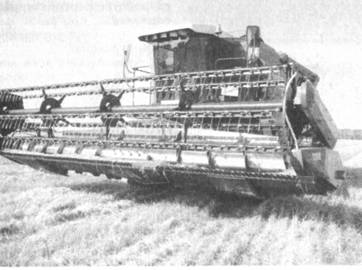 Искитимская газета № 41, 14 октября 2010 гУрожай -2010 
Хлебные лидеры НОВОСИБИРСКОЙ ОБЛАСТИ ПРАЗДНУЮТ ДНИ УРОЖАЯ И ЧЕСТВУЮТ ПОБЕДИТЕЛЕЙ СТРАДЫ-2010, В ЧИСЛЕ КОТОРЫХ НАЗВАНЫ УЧАСТНИКИ УБОРКИ УРОЖАЯ И ИЗ ИСКИТИМСКОГО РАЙОНА.
А именно ЗАО "Степное" и его руководитель Владимир Юрьевич Засыпкин, которые награждены почётной грамотой губернатора и автомобилем УАЗ-330365 - за получение наивысших показателей на уборке урожая зерновых культур и обеспечение интенсивного высокоэффективного использования пашни. 
Среди фермеров области третье место досталось крестьянско-фермерскому хозяйству "Олимп", руководит которым Юрия Иванович Шелудякова. Заслуги фермера будут отмечены почетной грамотой губернатора и премией в размере 10 тысяч рублей.
В соревновании среди молодых комбайнеров (до 20 лет), добившихся максимальной выработки на обмолоте зерновых культур, одним из победителей признан комбайнер ООО Бердская птицефабрика "Алмаз" Юрий Зонов. Его также наградят почётной грамотой губернатора и денежной премией в 15 тысяч рублей.
Не остались без внимания и заслуженной награды также и репортажи о ходе уборки журналиста телекомпании "Искитим -ТВ" Ирины Звягиной. Виват, коллега и творческих успехов!
Сам Искитимский район не вошел в тройку победителей по итогам страды, но он награжден почетной грамотой губернатора за высокую организацию труда на уборке урожая зерновых культур. А это дает право на призовой фонд в размере 100 тысяч рублей для награждения сельхозпроизводителей и других участников уборки урожая.

Знаменка № 44, 5 ноября 2010 г.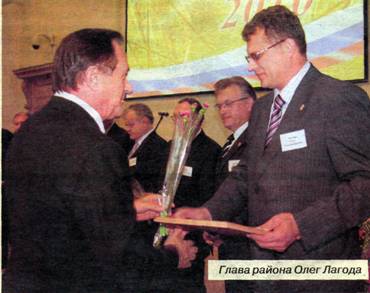 